West Woods School 2019Kindergarten Supply ListPlease do not send in scissors, pencil sharpeners, colored pencils, markers, and pens.  These tools will be provided at school when needed.  Be sure to label all supplies with your child’s first and last name.   Grade 1 Supply ListPlease do not send in scissors, pencil sharpeners, colored pencils, markers, and pens.  These tools will be provided at school when needed.  Be sure to label all supplies with your child’s first and last name.   Grade 2 Supply ListPlease do not send in pencil sharpeners, colored pencils, markers, and pens.  These tools will be provided at school when needed. Be sure to label all supplies with your child’s first and last name. Grade 3 Supply ListPlease do not send in scissors, pencil sharpeners, colored pencils, markers, and pens.  These tools will be provided at school when needed.  Be sure to label ALL supplies with your child’s first and last name.   Grade 4 Supply List4 notebooks with the pages that tear out easily.  Please label each notebook with one of these subjects: science/health, social studies, math, and spelling/vocabulary6 plastic folders – one of each color (red, yellow, blue, green, white, and clear)3 composition books a pencil box or bag -label with name3 glue sticks 10 packages of Post-it Notes (3x 3 multicolored)2 packages Post-it Notes (3 x 5 multicolored)1 box of crayons / 1 box of colored pencils/ 1 box of thin markers10 sharpened pencils with erasers Head phones or  ear buds compatible with Mac and iPadsManual pencil sharpener Index cards (4 x 6 white lined)3 yellow highlightersGrade 5 Supply ListPencils (48)(No pens necessary)Post-It Notes (8 pads, name brand Post-Its preferred)Highlighters (4)Composition Notebooks (3)Three-Ring Binder 2” (1)Lined Paper, 3-hole punched (reinforced holes preferred) (1 pack)Pencil Pouch (1)Pocket Folder (this is our Home-School folder)Pack of Markers, 8 or morePleasure Reading BookGrade 6 Supply List3 single spiral notebooks - Labeled SOCIAL STUDIES, SCIENCE, and MATH3 dozen #2 pencils 1 box of colored pencils1 box of colored markers1 package of colored pens 1 package yellow highlighters5 sturdy pocket folders- Labeled SOCIAL STUDIES, SCIENCE, READING, MATH, and HOMEWORK/NOTICES2 composition notebooks- Labeled WRITING and READING 1 binder ( 1 inch)- Labeled WRITINGScissorsLarge zipper pouch to hold suppliesPost-It Notes (package of 8)1 package of 4 tabs or dividers for the binder1 glue stick1 plastic pencil box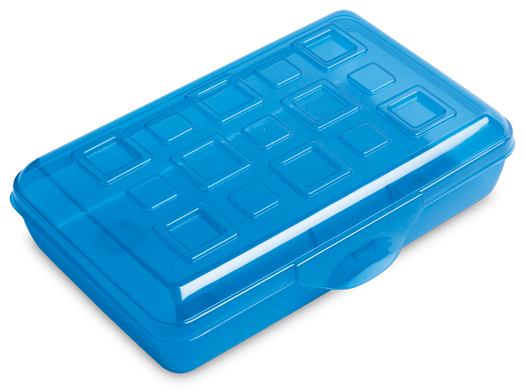 5 boxes of crayons (maximum 8 per box)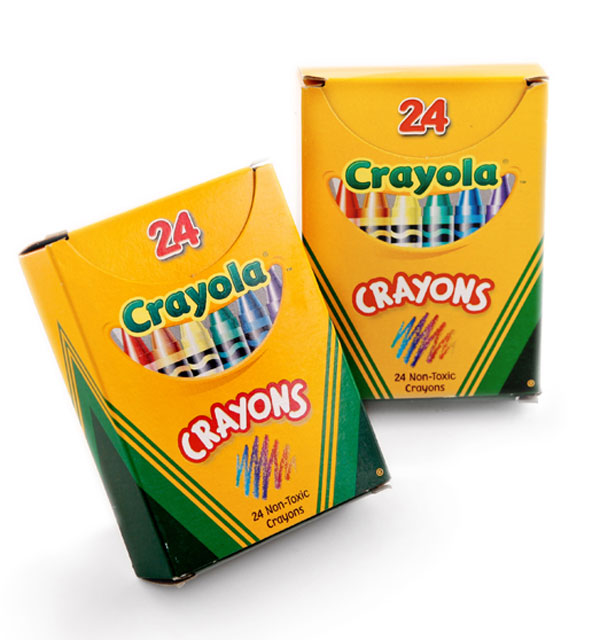 6 sharpened pencils with erasers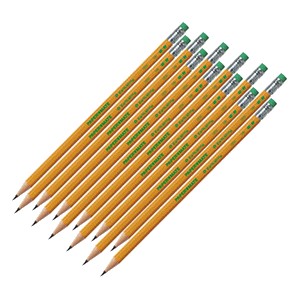 1 plastic 2-pocket folder 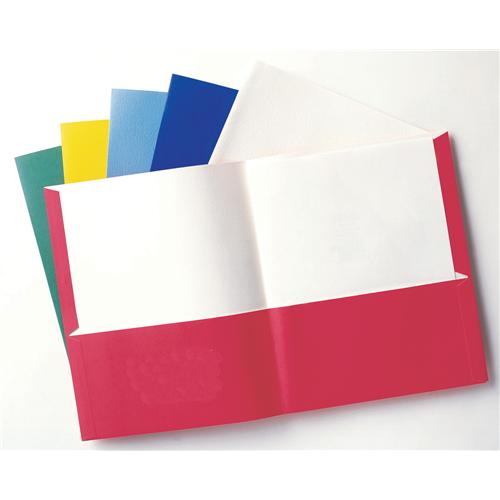 6 glue sticks ( not purple)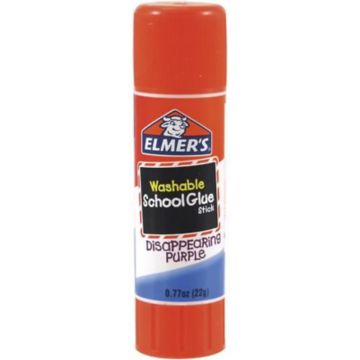 1 pair of headphones (no earbuds)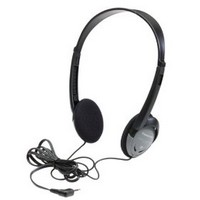 2 pads of 3x5 post-it notes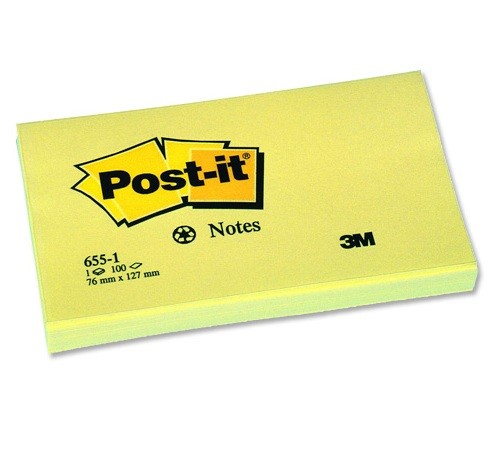  1 full size back pack  ( no wheels )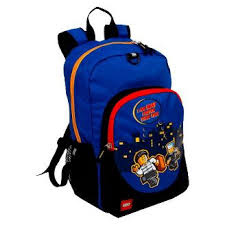 1 large beach towel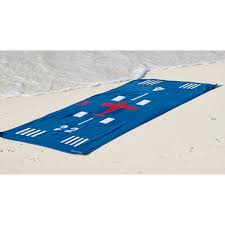 1 plastic pencil box3 boxes of crayons (maximum 24 per box)12 sharpened pencils with erasers1 plastic 2-pocket folder8 glue sticks 1 pair of headphones (no earbuds)1 dozen fine tip expo markers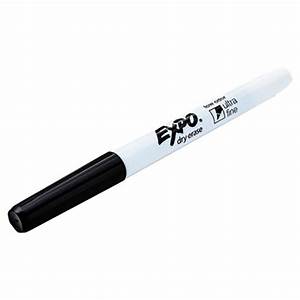 1 plastic pencil box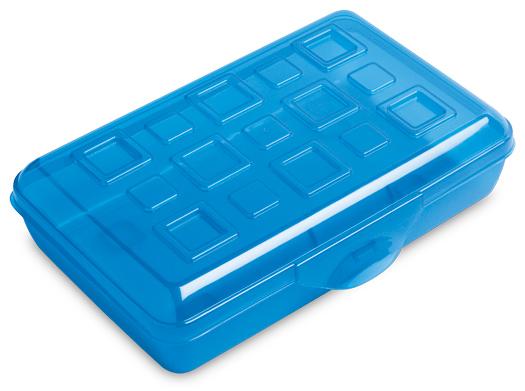 3 boxes of crayons (maximum 24 per box)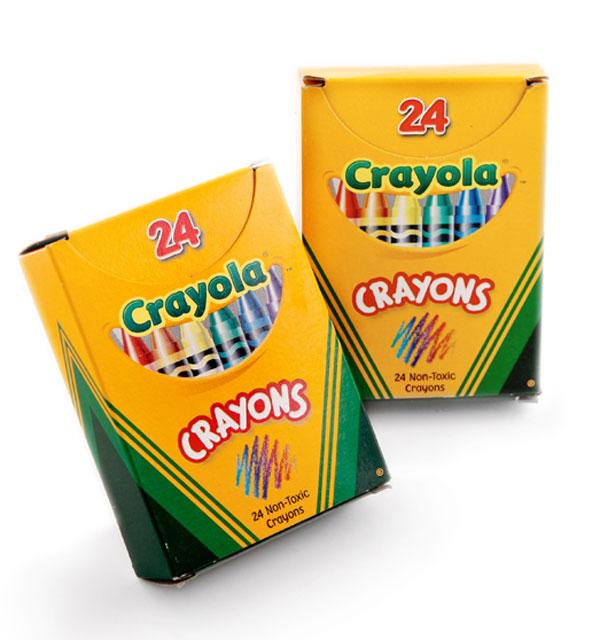 12 sharpened pencils with erasers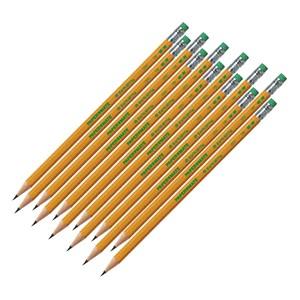 1 plastic folder with 2 pockets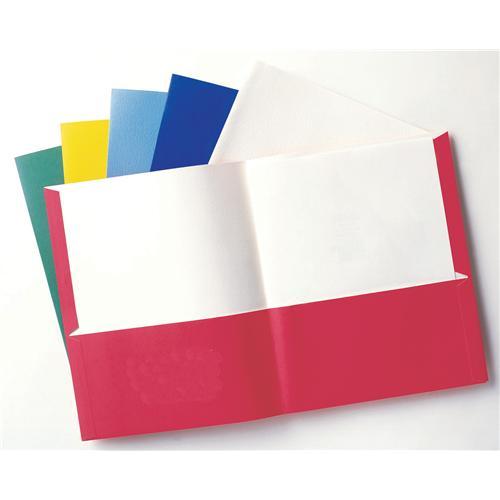 4 glue sticks 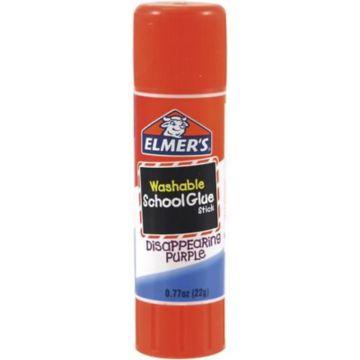 1 pair of headphones (no earbuds)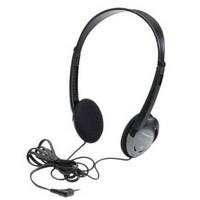 6 pads of 3x3 post-it notes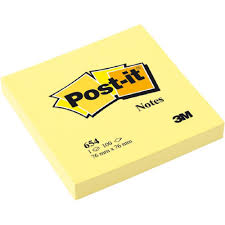 1 pair of scissors (Ms. Blake only)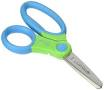 1 dozen fine point black dry erase markers 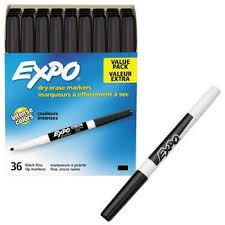 1 plastic pencil box 1 box of crayons (maximum 24 per box)1 highlighter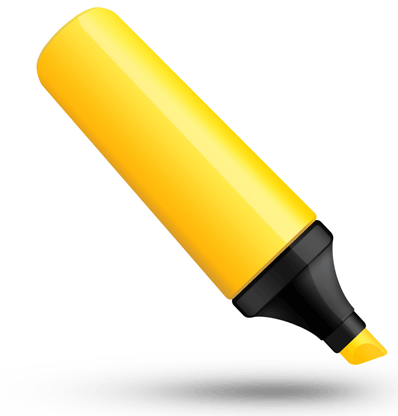 12 sharpened pencils with erasers1 plastic pocket folder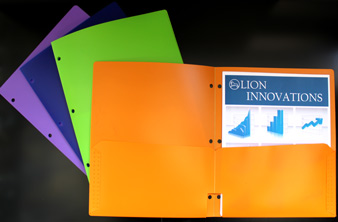 4 glue sticks 2 pack of 100 Post It Sticky Notes 3x3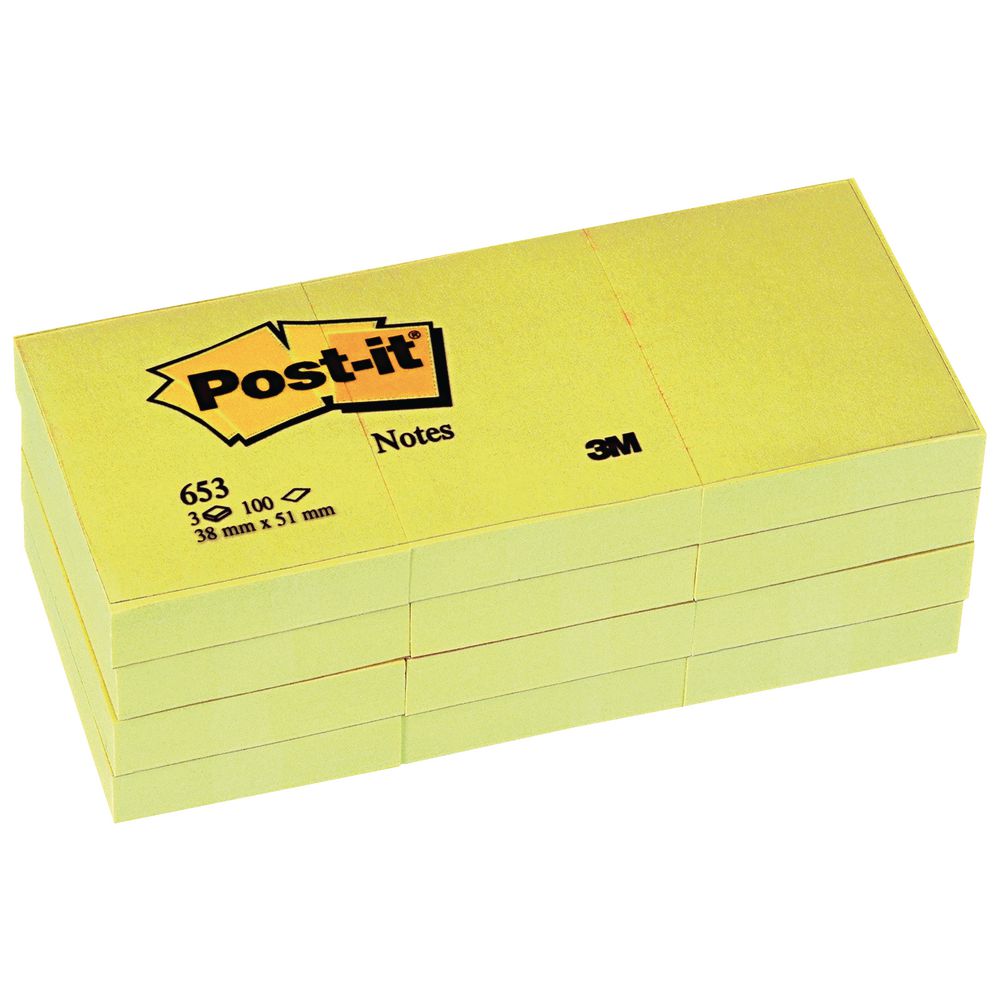 small headphones in a ziplock bag 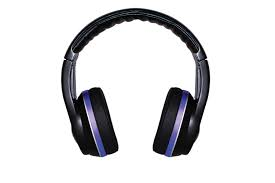 